本文档适用于需要隐藏扩展器无线名称的用户家庭无线网络防蹭网的方法有很多，除了无线加密，设置隐藏无线名称，也可以有效防止陌生无线设备的接入。设置方法（手机&电脑均适用）分为三步：连接上扩展器的无线信号；进入re.tenda.cn的配置页面。隐藏无线信号，重新连接信号。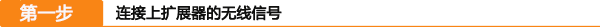 使用手机或电脑连接上扩展器的无线信号，如下图所示：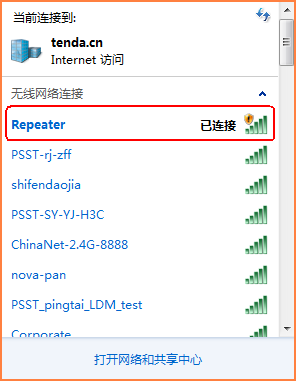 注意：扩展成功后的无线信号名称要么和上级信号一致，要么是扩展过程自定义修改的。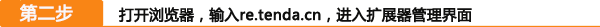 打开浏览器，在地址栏（注意：不要在百度搜索里面输入！）里输入re.tenda.cn进入扩展器管理页面（如下图所示），若是在首次配置时设置过登录密码，会被要求输入，请输入自己配置的登录密码，如果忘记登录密码，只能将产品复位。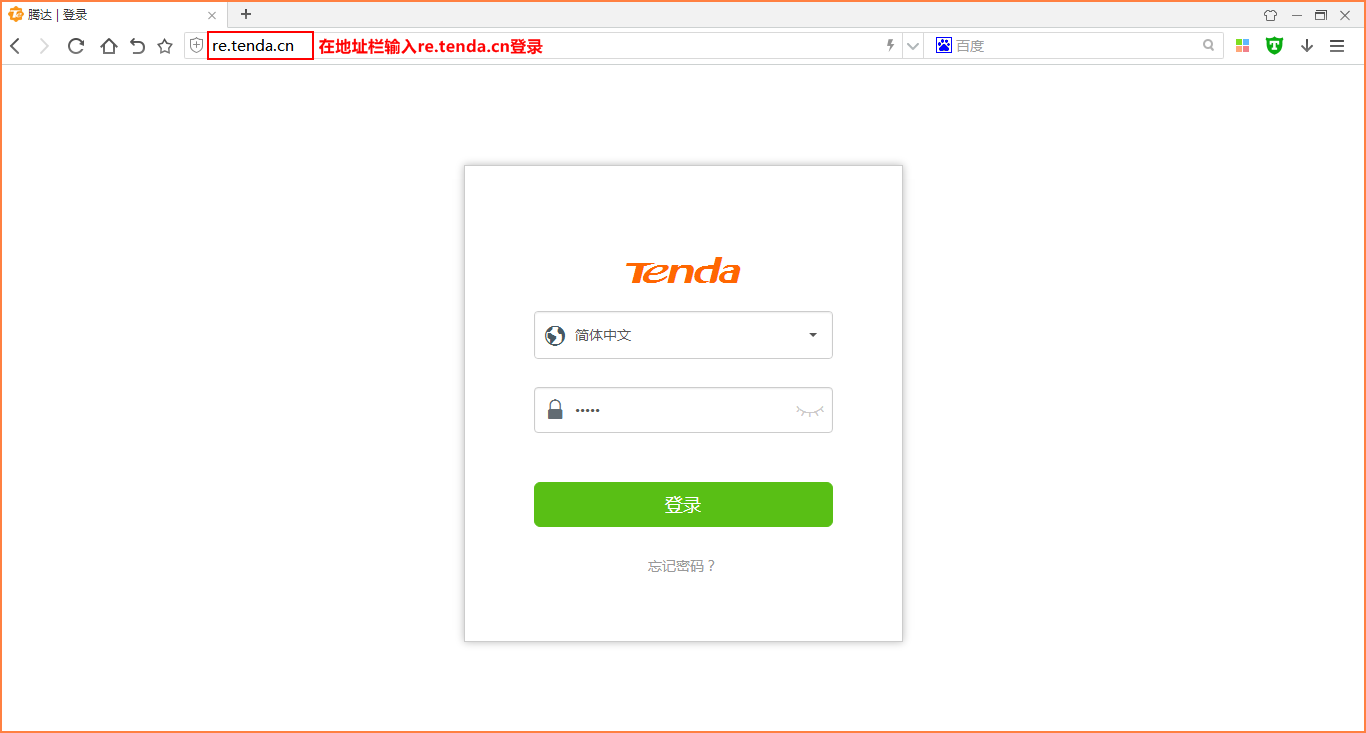 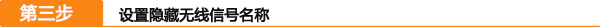 进入到设置页面后选择无线设置，勾选无线名称旁的“隐藏网络”选项可以隐藏当前wifi（注：有部分型号是“隐藏无线名称”），如下图所示：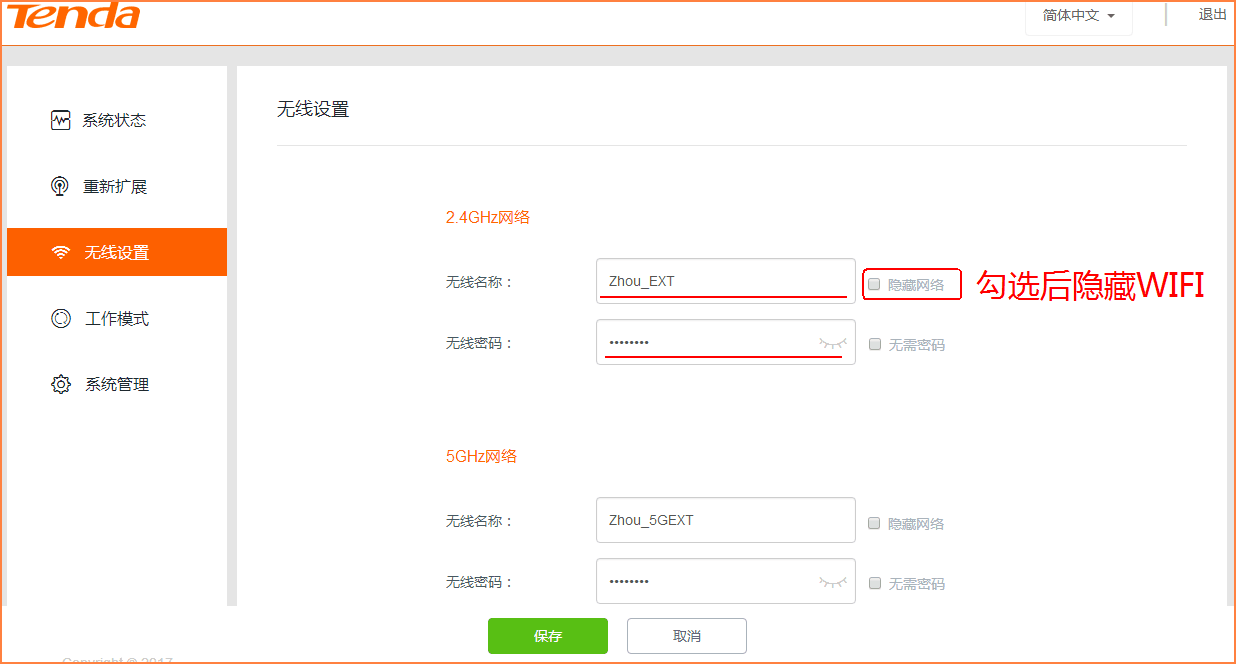 注意：隐藏无线名称后，您的无线终端也会搜不到无线信号，如果想要连接扩展器的WiFi，需要在客户端手动添加路由器正确的WiFi 名称/密码进行连接。您可能还关心以下问题：隐藏无线名称后，电脑和手机如何无线上网？